The Spirit of God 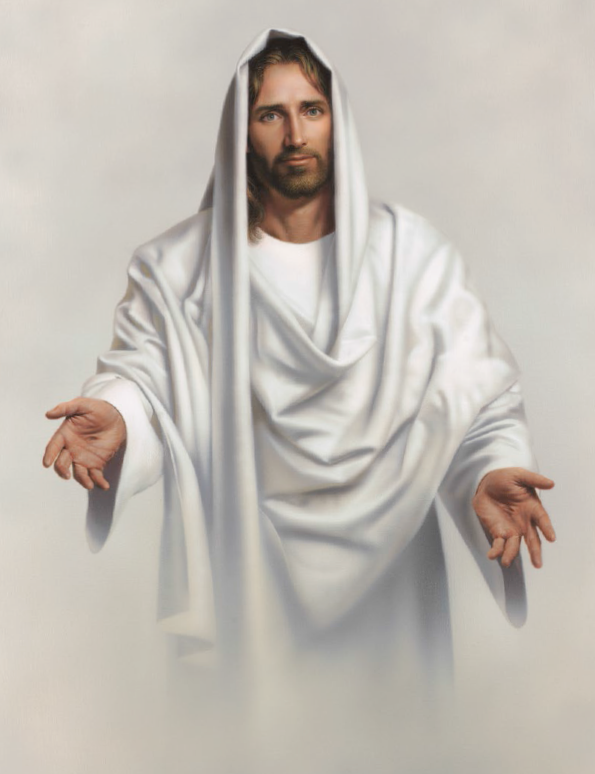 Like a fire is burning! The latter-day glory 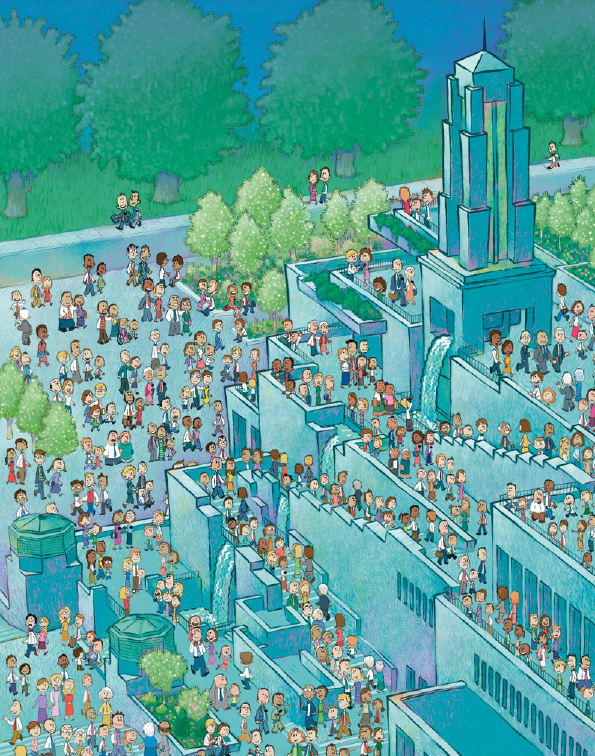 Begins to come forth The visions and blessings 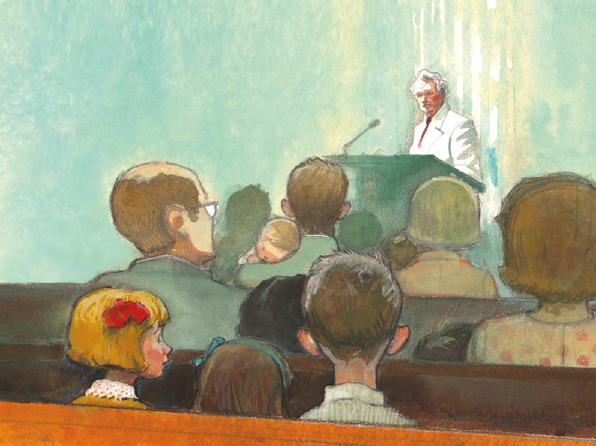 Of old are returningAnd angels are coming 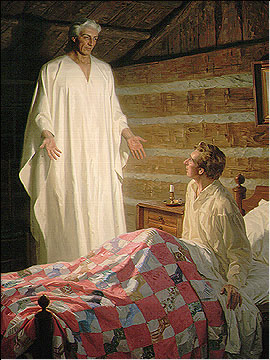 To visit the earthWe'll sing and we'll shout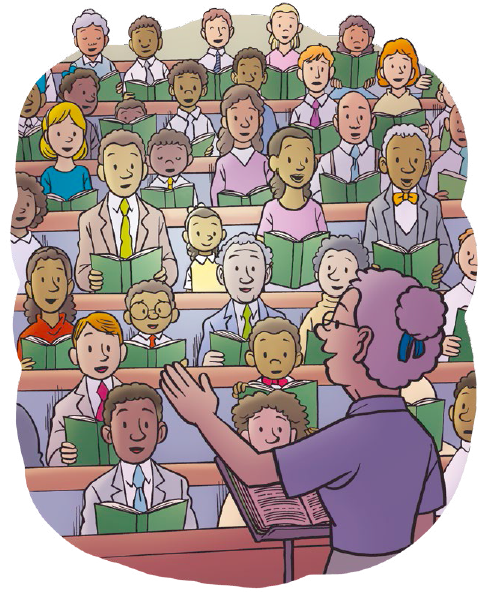 With the armies of heavenHosanna, hosanna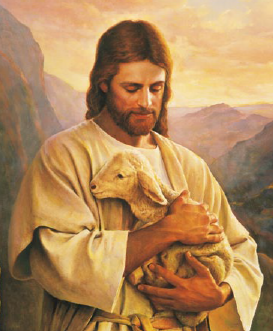 To God and the Lamb! Let glory to them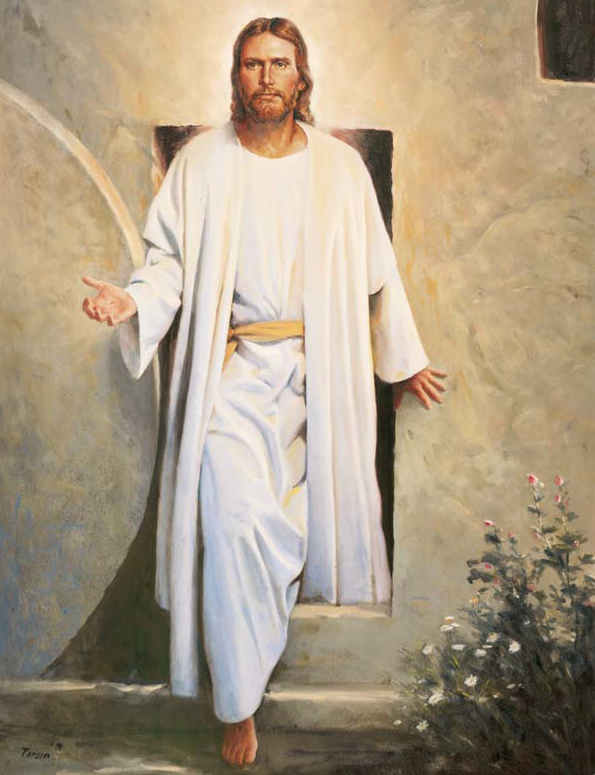 In the highest be givenHenceforth and forever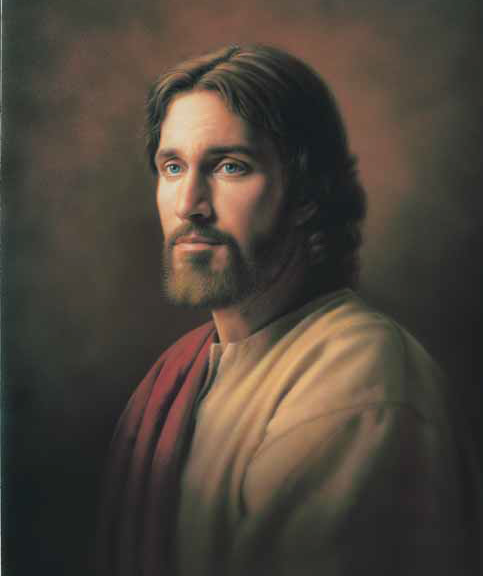 Amen and amen!The Lord is extending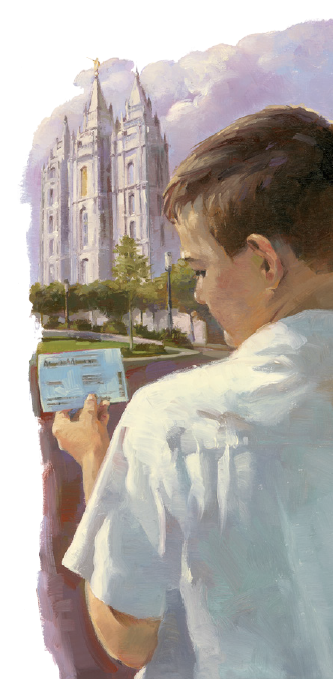 The Saints' understandingRestoring their judges 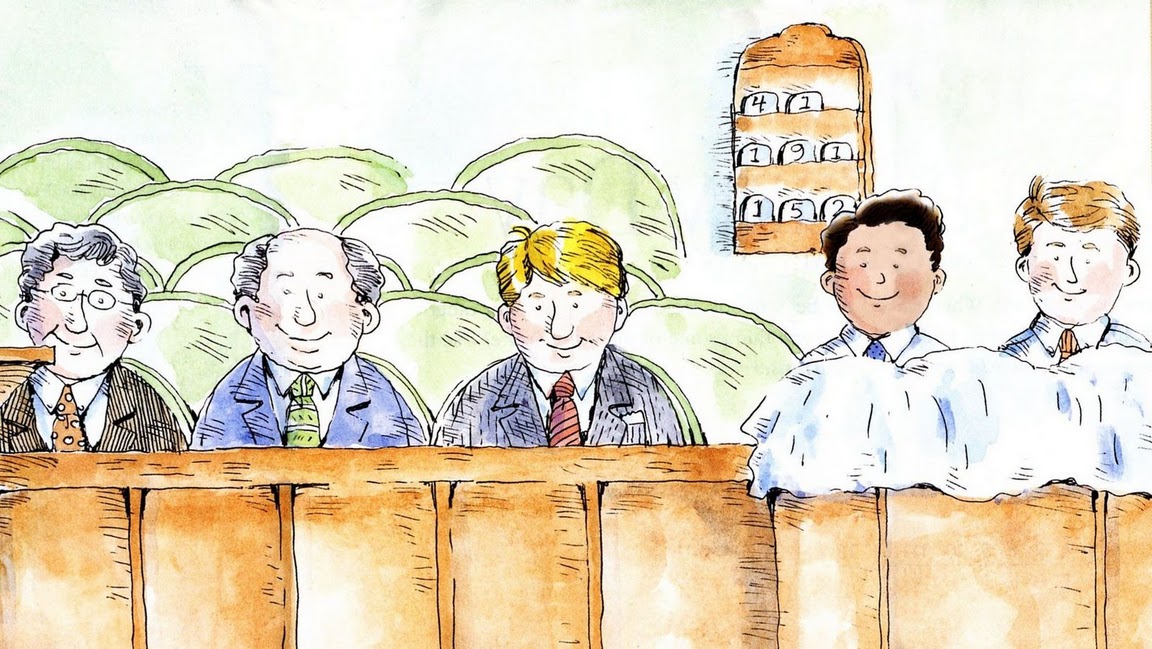 And all as at firstThe knowledge and power 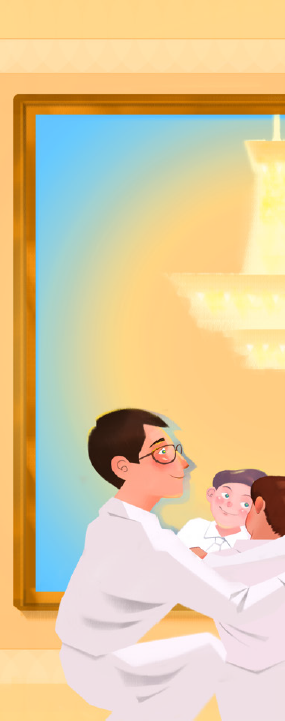 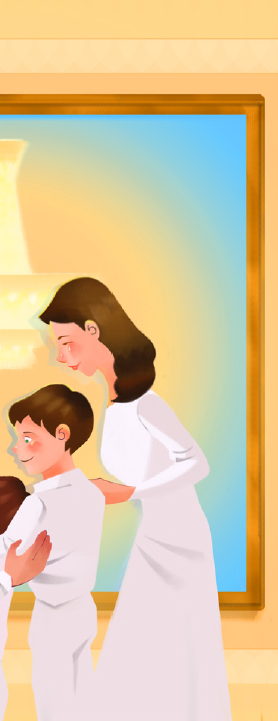 Of God are expanding The veil o'er the earth 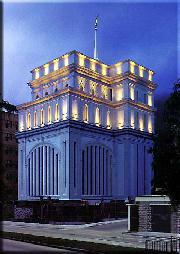 Is beginning to burstWe'll call in 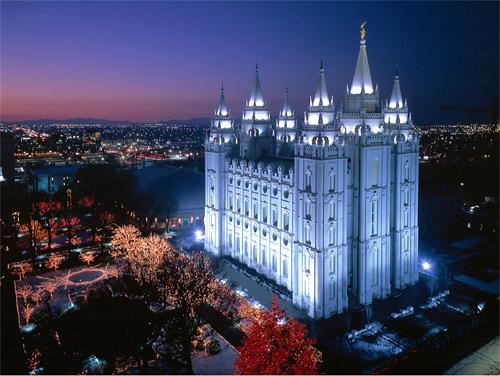 Our solemn assemblies in spiritTo spread forth the kingdom 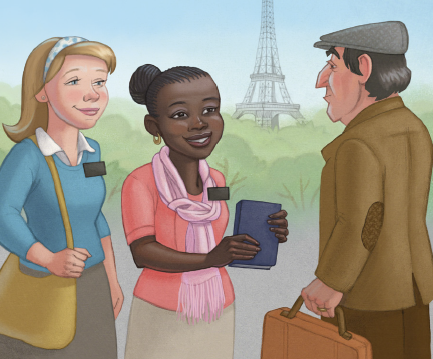 Of heaven abroadThat we through our faith 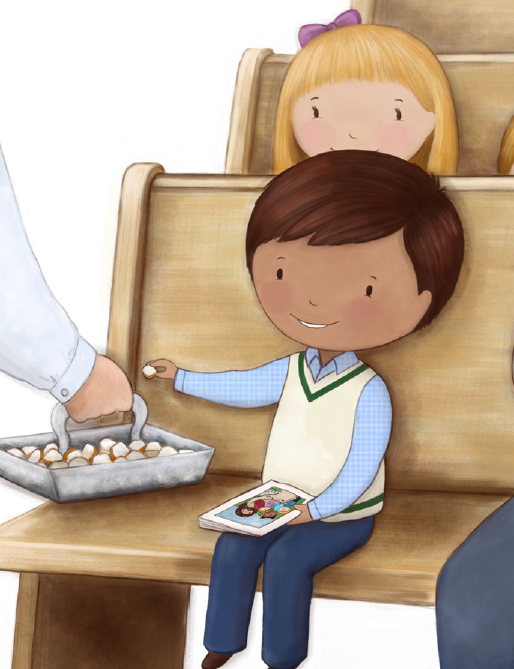 May begin to inherit The visions and blessings 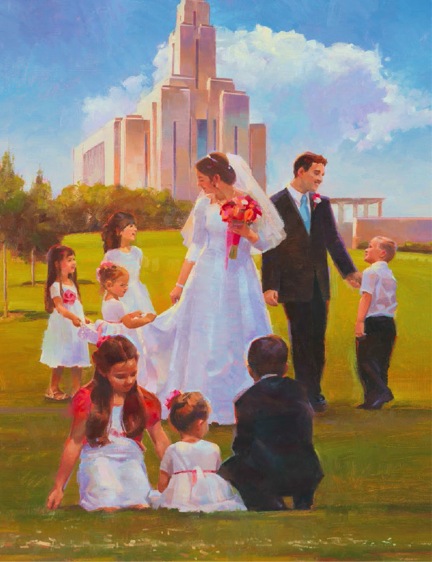 And glories of God How blessed the day 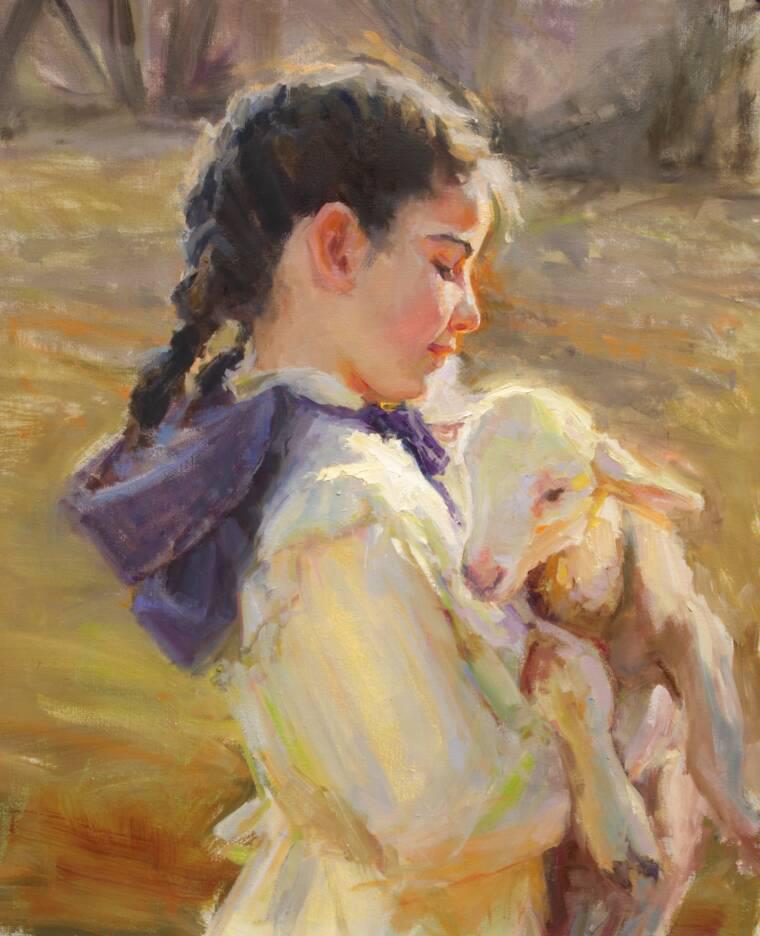 When the lamb and the lion Shall lie down together 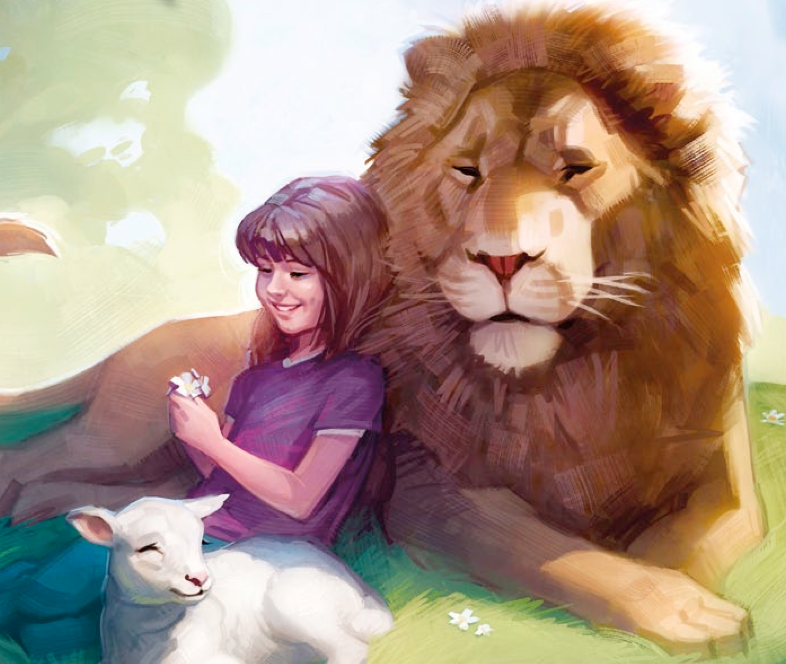 Without any ireAnd Ephraim be crowned 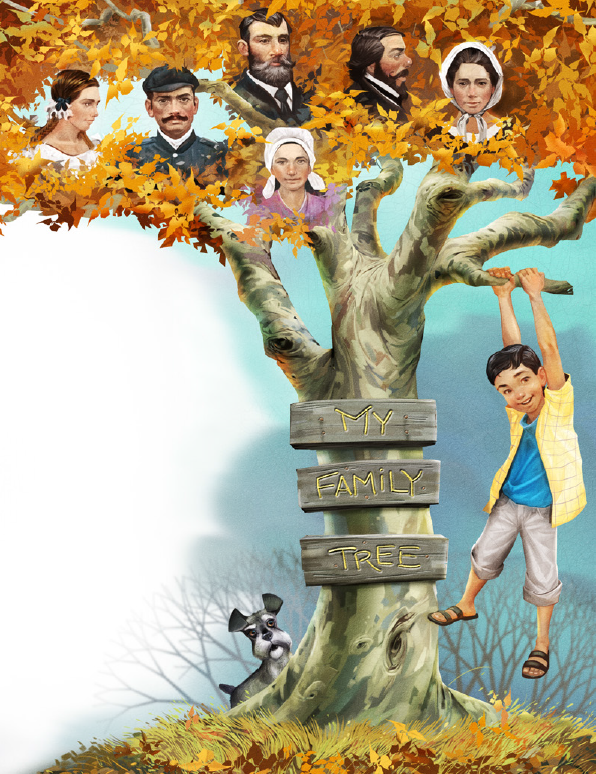 With his blessing in ZionAs Jesus descends 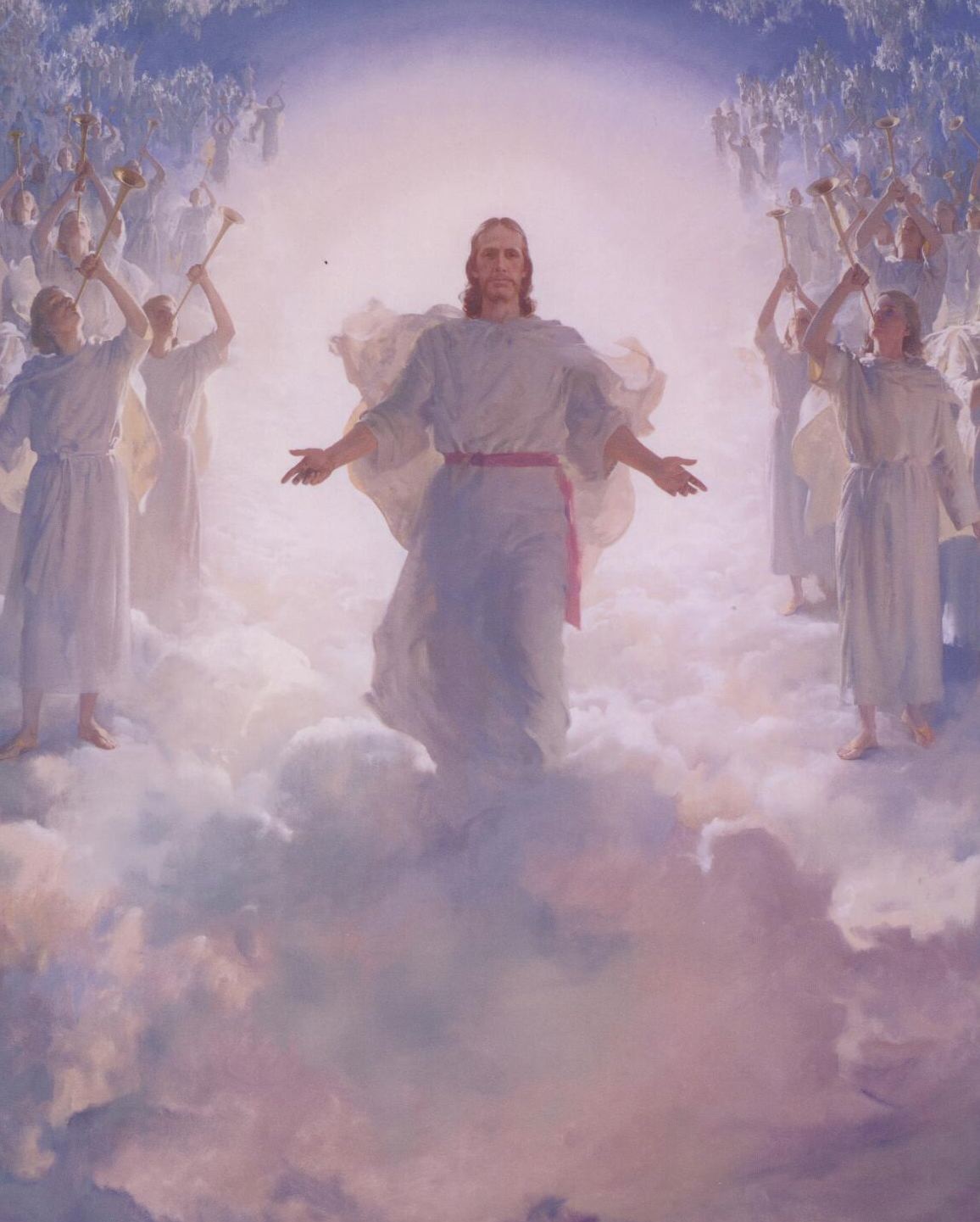 With his chariot of fire!